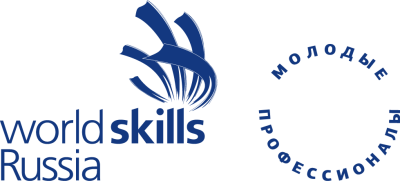 Skill Management PlanVIII Открытого регионального чемпионата «Молодые профессионалы» (WorldSkills Russia)Республики Марий Элпо компетенции R 4 «Дошкольное воспитание»17 февраля - 21 февраля 2020 годаПлощадка проведения: ГБПОУ Республики Марий Эл «Оршанский многопрофильный колледж им. И.К. Глушкова»C-3C-2C-2C-1C 1C 2C 3C 4С5С5С5C+1C+2C+214фераля202015 февраля202015 февраля202016 февраля202017 февраля202018 февраля202019 февраля202020 февраля202021 февраля       202021 февраля       202021 февраля       202022 февраля202023 февраля202023 февраля2020Пятница Суббота Суббота ВоскресеньеПонедельник Вторник СредаЧетвергПятницаПятницаПятницаСубботаВоскресеньеВоскресеньеДни подготовки к соревнованиямДни подготовки к соревнованиямДни подготовки к соревнованиямДни подготовки к соревнованиямСоревновательные дниСоревновательные дниСоревновательные дниСоревновательные дниСоревновательные дниСоревновательные дниСоревновательные дниДни после соревнованийДни после соревнованийДни после соревнованийC-314 февраля 2020ПятницаC-314 февраля 2020ПятницаC-314 февраля 2020ПятницаC-314 февраля 2020ПятницаC-314 февраля 2020ПятницаC-314 февраля 2020ПятницаC-314 февраля 2020ПятницаC-314 февраля 2020ПятницаC-314 февраля 2020ПятницаC-314 февраля 2020ПятницаC-314 февраля 2020ПятницаC-314 февраля 2020ПятницаC-314 февраля 2020ПятницаC-314 февраля 2020ПятницаВремяВремяДействияДействияДействияДействияДействияДействияДействияУчастникиУчастникиУчастникиУчастникиУчастники10.00 – 16.0010.00 – 16.00Подготовка конкурсных площадок.  Монтаж оборудования.Подготовка конкурсных площадок.  Монтаж оборудования.Подготовка конкурсных площадок.  Монтаж оборудования.Подготовка конкурсных площадок.  Монтаж оборудования.Подготовка конкурсных площадок.  Монтаж оборудования.Подготовка конкурсных площадок.  Монтаж оборудования.Подготовка конкурсных площадок.  Монтаж оборудования.ЗастройщикОрганизаторы площадкиТехнический экспертЗастройщикОрганизаторы площадкиТехнический экспертЗастройщикОрганизаторы площадкиТехнический экспертЗастройщикОрганизаторы площадкиТехнический экспертЗастройщикОрганизаторы площадкиТехнический экспертC -215 февраля 2020СубботаC -215 февраля 2020СубботаC -215 февраля 2020СубботаC -215 февраля 2020СубботаC -215 февраля 2020СубботаC -215 февраля 2020СубботаC -215 февраля 2020СубботаC -215 февраля 2020СубботаC -215 февраля 2020СубботаC -215 февраля 2020СубботаC -215 февраля 2020СубботаC -215 февраля 2020СубботаC -215 февраля 2020СубботаC -215 февраля 2020СубботаВ течение дняВ течение дняПодготовка оборудования и конкурсных площадок к началу работы. Завершение монтажа оборудования.Подготовка оборудования и конкурсных площадок к началу работы. Завершение монтажа оборудования.Подготовка оборудования и конкурсных площадок к началу работы. Завершение монтажа оборудования.Подготовка оборудования и конкурсных площадок к началу работы. Завершение монтажа оборудования.Подготовка оборудования и конкурсных площадок к началу работы. Завершение монтажа оборудования.Подготовка оборудования и конкурсных площадок к началу работы. Завершение монтажа оборудования.Подготовка оборудования и конкурсных площадок к началу работы. Завершение монтажа оборудования.ЗастройщикОрганизаторы площадкиТехнический экспертЗастройщикОрганизаторы площадкиТехнический экспертЗастройщикОрганизаторы площадкиТехнический экспертЗастройщикОрганизаторы площадкиТехнический экспертЗастройщикОрганизаторы площадкиТехнический эксперт10.00 – 10.3010.00 – 10.30Проверка готовности CIS к загрузке критериев оценки.Проверка готовности CIS к загрузке критериев оценки.Проверка готовности CIS к загрузке критериев оценки.Проверка готовности CIS к загрузке критериев оценки.Проверка готовности CIS к загрузке критериев оценки.Проверка готовности CIS к загрузке критериев оценки.Проверка готовности CIS к загрузке критериев оценки.Главный экспертЭксперт по CISГлавный экспертЭксперт по CISГлавный экспертЭксперт по CISГлавный экспертЭксперт по CISГлавный экспертЭксперт по CIS10.30 – 14.0010.30 – 14.00Обучение экспертов.Знакомство с программой чемпионатной части соревнования.Инструктаж  экспертов по ТБ и ОТ. Распределение ролей между экспертами.Обсуждение Конкурсного задания.Внесение и оформление 30% изменений.Подписание измененного КЗ всеми экспертами. Распечатка КЗ для участников (каждому).Знакомство с конкурсными местами.Знакомство с оборудованием.  Обучение экспертов.Знакомство с программой чемпионатной части соревнования.Инструктаж  экспертов по ТБ и ОТ. Распределение ролей между экспертами.Обсуждение Конкурсного задания.Внесение и оформление 30% изменений.Подписание измененного КЗ всеми экспертами. Распечатка КЗ для участников (каждому).Знакомство с конкурсными местами.Знакомство с оборудованием.  Обучение экспертов.Знакомство с программой чемпионатной части соревнования.Инструктаж  экспертов по ТБ и ОТ. Распределение ролей между экспертами.Обсуждение Конкурсного задания.Внесение и оформление 30% изменений.Подписание измененного КЗ всеми экспертами. Распечатка КЗ для участников (каждому).Знакомство с конкурсными местами.Знакомство с оборудованием.  Обучение экспертов.Знакомство с программой чемпионатной части соревнования.Инструктаж  экспертов по ТБ и ОТ. Распределение ролей между экспертами.Обсуждение Конкурсного задания.Внесение и оформление 30% изменений.Подписание измененного КЗ всеми экспертами. Распечатка КЗ для участников (каждому).Знакомство с конкурсными местами.Знакомство с оборудованием.  Обучение экспертов.Знакомство с программой чемпионатной части соревнования.Инструктаж  экспертов по ТБ и ОТ. Распределение ролей между экспертами.Обсуждение Конкурсного задания.Внесение и оформление 30% изменений.Подписание измененного КЗ всеми экспертами. Распечатка КЗ для участников (каждому).Знакомство с конкурсными местами.Знакомство с оборудованием.  Обучение экспертов.Знакомство с программой чемпионатной части соревнования.Инструктаж  экспертов по ТБ и ОТ. Распределение ролей между экспертами.Обсуждение Конкурсного задания.Внесение и оформление 30% изменений.Подписание измененного КЗ всеми экспертами. Распечатка КЗ для участников (каждому).Знакомство с конкурсными местами.Знакомство с оборудованием.  Обучение экспертов.Знакомство с программой чемпионатной части соревнования.Инструктаж  экспертов по ТБ и ОТ. Распределение ролей между экспертами.Обсуждение Конкурсного задания.Внесение и оформление 30% изменений.Подписание измененного КЗ всеми экспертами. Распечатка КЗ для участников (каждому).Знакомство с конкурсными местами.Знакомство с оборудованием.  Главный экспертЗаместитель главного экспертаЭксперты-компатриотыГлавный экспертЗаместитель главного экспертаЭксперты-компатриотыГлавный экспертЗаместитель главного экспертаЭксперты-компатриотыГлавный экспертЗаместитель главного экспертаЭксперты-компатриотыГлавный экспертЗаместитель главного экспертаЭксперты-компатриоты14.00 – 15.0014.00 – 15.00Импорт критериев в CIS.Заверение у экспертов и распечатка Ведомостей оценки с актуальными критериями для выполнения оценки.Импорт критериев в CIS.Заверение у экспертов и распечатка Ведомостей оценки с актуальными критериями для выполнения оценки.Импорт критериев в CIS.Заверение у экспертов и распечатка Ведомостей оценки с актуальными критериями для выполнения оценки.Импорт критериев в CIS.Заверение у экспертов и распечатка Ведомостей оценки с актуальными критериями для выполнения оценки.Импорт критериев в CIS.Заверение у экспертов и распечатка Ведомостей оценки с актуальными критериями для выполнения оценки.Импорт критериев в CIS.Заверение у экспертов и распечатка Ведомостей оценки с актуальными критериями для выполнения оценки.Импорт критериев в CIS.Заверение у экспертов и распечатка Ведомостей оценки с актуальными критериями для выполнения оценки.Главный экспертЭксперт по CISЗаместитель главного экспертаЭксперты-компатриотыГлавный экспертЭксперт по CISЗаместитель главного экспертаЭксперты-компатриотыГлавный экспертЭксперт по CISЗаместитель главного экспертаЭксперты-компатриотыГлавный экспертЭксперт по CISЗаместитель главного экспертаЭксперты-компатриотыГлавный экспертЭксперт по CISЗаместитель главного экспертаЭксперты-компатриотыC -116 февраля 2020ВоскресеньеC -116 февраля 2020ВоскресеньеC -116 февраля 2020ВоскресеньеC -116 февраля 2020ВоскресеньеC -116 февраля 2020ВоскресеньеC -116 февраля 2020ВоскресеньеC -116 февраля 2020ВоскресеньеC -116 февраля 2020ВоскресеньеC -116 февраля 2020ВоскресеньеC -116 февраля 2020ВоскресеньеC -116 февраля 2020ВоскресеньеC -116 февраля 2020ВоскресеньеC -116 февраля 2020ВоскресеньеC -116 февраля 2020Воскресенье10.00 – 11.3010.00 – 11.30Регистрация и проверка паспортов и полисов ОМС участников.Регистрация экспертов-компатриотов по компетенции.Инструктаж  экспертов и участников по ОТ и ТБ,  подписание протоколов по ОТ и ТБ.Ознакомление с  Регламентом чемпионата, Кодексом этики.Знакомство участников соревнований с площадкой и оборудованием.Регистрация и проверка паспортов и полисов ОМС участников.Регистрация экспертов-компатриотов по компетенции.Инструктаж  экспертов и участников по ОТ и ТБ,  подписание протоколов по ОТ и ТБ.Ознакомление с  Регламентом чемпионата, Кодексом этики.Знакомство участников соревнований с площадкой и оборудованием.Регистрация и проверка паспортов и полисов ОМС участников.Регистрация экспертов-компатриотов по компетенции.Инструктаж  экспертов и участников по ОТ и ТБ,  подписание протоколов по ОТ и ТБ.Ознакомление с  Регламентом чемпионата, Кодексом этики.Знакомство участников соревнований с площадкой и оборудованием.Регистрация и проверка паспортов и полисов ОМС участников.Регистрация экспертов-компатриотов по компетенции.Инструктаж  экспертов и участников по ОТ и ТБ,  подписание протоколов по ОТ и ТБ.Ознакомление с  Регламентом чемпионата, Кодексом этики.Знакомство участников соревнований с площадкой и оборудованием.Регистрация и проверка паспортов и полисов ОМС участников.Регистрация экспертов-компатриотов по компетенции.Инструктаж  экспертов и участников по ОТ и ТБ,  подписание протоколов по ОТ и ТБ.Ознакомление с  Регламентом чемпионата, Кодексом этики.Знакомство участников соревнований с площадкой и оборудованием.Регистрация и проверка паспортов и полисов ОМС участников.Регистрация экспертов-компатриотов по компетенции.Инструктаж  экспертов и участников по ОТ и ТБ,  подписание протоколов по ОТ и ТБ.Ознакомление с  Регламентом чемпионата, Кодексом этики.Знакомство участников соревнований с площадкой и оборудованием.Регистрация и проверка паспортов и полисов ОМС участников.Регистрация экспертов-компатриотов по компетенции.Инструктаж  экспертов и участников по ОТ и ТБ,  подписание протоколов по ОТ и ТБ.Ознакомление с  Регламентом чемпионата, Кодексом этики.Знакомство участников соревнований с площадкой и оборудованием.Все эксперты и участникиВсе эксперты и участникиВсе эксперты и участникиВсе эксперты и участникиВсе эксперты и участники11.30 -12.0011.30 -12.00ОбедОбедОбедОбедОбедОбедОбедВсе эксперты и участникиВсе эксперты и участникиВсе эксперты и участникиВсе эксперты и участникиВсе эксперты и участники12.00 – 14.0012.00 – 14.00Объяснение и подробный инструктаж по конкурсному заданию и критериям оценки.Подготовка конкурсных участков к началу работы. Ознакомление с конкурсными местами и тестирование оборудования.Обучение работе с оборудованием.Жеребьевка участников, распределение конкурсных мест.Подписание протокола жеребьевки.Подписание протоколов ознакомления с конкурсным заданием, рабочими местами и оборудованием.Проверка «тулбоксов» участников.Объяснение и подробный инструктаж по конкурсному заданию и критериям оценки.Подготовка конкурсных участков к началу работы. Ознакомление с конкурсными местами и тестирование оборудования.Обучение работе с оборудованием.Жеребьевка участников, распределение конкурсных мест.Подписание протокола жеребьевки.Подписание протоколов ознакомления с конкурсным заданием, рабочими местами и оборудованием.Проверка «тулбоксов» участников.Объяснение и подробный инструктаж по конкурсному заданию и критериям оценки.Подготовка конкурсных участков к началу работы. Ознакомление с конкурсными местами и тестирование оборудования.Обучение работе с оборудованием.Жеребьевка участников, распределение конкурсных мест.Подписание протокола жеребьевки.Подписание протоколов ознакомления с конкурсным заданием, рабочими местами и оборудованием.Проверка «тулбоксов» участников.Объяснение и подробный инструктаж по конкурсному заданию и критериям оценки.Подготовка конкурсных участков к началу работы. Ознакомление с конкурсными местами и тестирование оборудования.Обучение работе с оборудованием.Жеребьевка участников, распределение конкурсных мест.Подписание протокола жеребьевки.Подписание протоколов ознакомления с конкурсным заданием, рабочими местами и оборудованием.Проверка «тулбоксов» участников.Объяснение и подробный инструктаж по конкурсному заданию и критериям оценки.Подготовка конкурсных участков к началу работы. Ознакомление с конкурсными местами и тестирование оборудования.Обучение работе с оборудованием.Жеребьевка участников, распределение конкурсных мест.Подписание протокола жеребьевки.Подписание протоколов ознакомления с конкурсным заданием, рабочими местами и оборудованием.Проверка «тулбоксов» участников.Объяснение и подробный инструктаж по конкурсному заданию и критериям оценки.Подготовка конкурсных участков к началу работы. Ознакомление с конкурсными местами и тестирование оборудования.Обучение работе с оборудованием.Жеребьевка участников, распределение конкурсных мест.Подписание протокола жеребьевки.Подписание протоколов ознакомления с конкурсным заданием, рабочими местами и оборудованием.Проверка «тулбоксов» участников.Объяснение и подробный инструктаж по конкурсному заданию и критериям оценки.Подготовка конкурсных участков к началу работы. Ознакомление с конкурсными местами и тестирование оборудования.Обучение работе с оборудованием.Жеребьевка участников, распределение конкурсных мест.Подписание протокола жеребьевки.Подписание протоколов ознакомления с конкурсным заданием, рабочими местами и оборудованием.Проверка «тулбоксов» участников.Все участникиВсе участникиВсе участникиВсе участникиВсе участники14.00 – 16.0014.00 – 16.00Совещание экспертного сообщества. Внесение необходимых организационных корректив на площадке. Внесение оценок в систему CIS.Совещание экспертного сообщества. Внесение необходимых организационных корректив на площадке. Внесение оценок в систему CIS.Совещание экспертного сообщества. Внесение необходимых организационных корректив на площадке. Внесение оценок в систему CIS.Совещание экспертного сообщества. Внесение необходимых организационных корректив на площадке. Внесение оценок в систему CIS.Совещание экспертного сообщества. Внесение необходимых организационных корректив на площадке. Внесение оценок в систему CIS.Совещание экспертного сообщества. Внесение необходимых организационных корректив на площадке. Внесение оценок в систему CIS.Совещание экспертного сообщества. Внесение необходимых организационных корректив на площадке. Внесение оценок в систему CIS.Организатор площадки.Главный экспертТехнический экспертЭксперт по CISОрганизатор площадки.Главный экспертТехнический экспертЭксперт по CISОрганизатор площадки.Главный экспертТехнический экспертЭксперт по CISОрганизатор площадки.Главный экспертТехнический экспертЭксперт по CISОрганизатор площадки.Главный экспертТехнический экспертЭксперт по CISC 117 февраля 2020ПонедельникC 117 февраля 2020ПонедельникC 117 февраля 2020ПонедельникC 117 февраля 2020ПонедельникC 117 февраля 2020ПонедельникC 117 февраля 2020ПонедельникC 117 февраля 2020ПонедельникC 117 февраля 2020ПонедельникC 117 февраля 2020ПонедельникC 117 февраля 2020ПонедельникC 117 февраля 2020ПонедельникC 117 февраля 2020ПонедельникC 117 февраля 2020ПонедельникC 117 февраля 2020ПонедельникВремяВремяДействияДействияДействияДействияДействияДействияДействияДействияУчастникиУчастникиУчастникиУчастники10.00 –12.00 10.00 –12.00 Церемония открытия VIII Регионального чемпионата «Молодые профессионалы» (WorldSkills Russia)Республики Марий ЭлЦеремония открытия VIII Регионального чемпионата «Молодые профессионалы» (WorldSkills Russia)Республики Марий ЭлЦеремония открытия VIII Регионального чемпионата «Молодые профессионалы» (WorldSkills Russia)Республики Марий ЭлЦеремония открытия VIII Регионального чемпионата «Молодые профессионалы» (WorldSkills Russia)Республики Марий ЭлЦеремония открытия VIII Регионального чемпионата «Молодые профессионалы» (WorldSkills Russia)Республики Марий ЭлЦеремония открытия VIII Регионального чемпионата «Молодые профессионалы» (WorldSkills Russia)Республики Марий ЭлЦеремония открытия VIII Регионального чемпионата «Молодые профессионалы» (WorldSkills Russia)Республики Марий ЭлЦеремония открытия VIII Регионального чемпионата «Молодые профессионалы» (WorldSkills Russia)Республики Марий ЭлВсе эксперты и участникиВсе эксперты и участникиВсе эксперты и участникиВсе эксперты и участники12.30-13.4512.30-13.45Прибытие экспертов и участников. ОбедПрибытие экспертов и участников. ОбедПрибытие экспертов и участников. ОбедПрибытие экспертов и участников. ОбедПрибытие экспертов и участников. ОбедПрибытие экспертов и участников. ОбедПрибытие экспертов и участников. ОбедПрибытие экспертов и участников. Обед13.45 - 14.0013.45 - 14.00- Инструктаж экспертов и участников по ТБ и ОТ, подписание протоколов по ТБ и ОТ- Жеребьёвка по заданию 2 Модуль А. «Обучение и воспитание детей дошкольного возраста» (интегрированный модуль)Разработка и проведение интегрированного занятия по познавательному развитию (виртуальная экскурсия в мобильном куполе) и робототехнике- Инструктаж экспертов и участников по ТБ и ОТ, подписание протоколов по ТБ и ОТ- Жеребьёвка по заданию 2 Модуль А. «Обучение и воспитание детей дошкольного возраста» (интегрированный модуль)Разработка и проведение интегрированного занятия по познавательному развитию (виртуальная экскурсия в мобильном куполе) и робототехнике- Инструктаж экспертов и участников по ТБ и ОТ, подписание протоколов по ТБ и ОТ- Жеребьёвка по заданию 2 Модуль А. «Обучение и воспитание детей дошкольного возраста» (интегрированный модуль)Разработка и проведение интегрированного занятия по познавательному развитию (виртуальная экскурсия в мобильном куполе) и робототехнике- Инструктаж экспертов и участников по ТБ и ОТ, подписание протоколов по ТБ и ОТ- Жеребьёвка по заданию 2 Модуль А. «Обучение и воспитание детей дошкольного возраста» (интегрированный модуль)Разработка и проведение интегрированного занятия по познавательному развитию (виртуальная экскурсия в мобильном куполе) и робототехнике- Инструктаж экспертов и участников по ТБ и ОТ, подписание протоколов по ТБ и ОТ- Жеребьёвка по заданию 2 Модуль А. «Обучение и воспитание детей дошкольного возраста» (интегрированный модуль)Разработка и проведение интегрированного занятия по познавательному развитию (виртуальная экскурсия в мобильном куполе) и робототехнике- Инструктаж экспертов и участников по ТБ и ОТ, подписание протоколов по ТБ и ОТ- Жеребьёвка по заданию 2 Модуль А. «Обучение и воспитание детей дошкольного возраста» (интегрированный модуль)Разработка и проведение интегрированного занятия по познавательному развитию (виртуальная экскурсия в мобильном куполе) и робототехнике- Инструктаж экспертов и участников по ТБ и ОТ, подписание протоколов по ТБ и ОТ- Жеребьёвка по заданию 2 Модуль А. «Обучение и воспитание детей дошкольного возраста» (интегрированный модуль)Разработка и проведение интегрированного занятия по познавательному развитию (виртуальная экскурсия в мобильном куполе) и робототехникеВсе эксперты и участникиВсе эксперты и участникиВсе эксперты и участникиВсе эксперты и участники14.00 – 17.0014.00 – 17.00Подготовка конкурсного задания 2 Модуль А. «Обучение и воспитание детей дошкольного возраста» (интегрированный модуль)  Разработка и проведение интегрированного занятия по познавательному развитию (виртуальная экскурсия в мобильном куполе) и робототехнике (3 часа).Подготовка конкурсного задания 2 Модуль А. «Обучение и воспитание детей дошкольного возраста» (интегрированный модуль)  Разработка и проведение интегрированного занятия по познавательному развитию (виртуальная экскурсия в мобильном куполе) и робототехнике (3 часа).Подготовка конкурсного задания 2 Модуль А. «Обучение и воспитание детей дошкольного возраста» (интегрированный модуль)  Разработка и проведение интегрированного занятия по познавательному развитию (виртуальная экскурсия в мобильном куполе) и робототехнике (3 часа).Подготовка конкурсного задания 2 Модуль А. «Обучение и воспитание детей дошкольного возраста» (интегрированный модуль)  Разработка и проведение интегрированного занятия по познавательному развитию (виртуальная экскурсия в мобильном куполе) и робототехнике (3 часа).Подготовка конкурсного задания 2 Модуль А. «Обучение и воспитание детей дошкольного возраста» (интегрированный модуль)  Разработка и проведение интегрированного занятия по познавательному развитию (виртуальная экскурсия в мобильном куполе) и робототехнике (3 часа).Подготовка конкурсного задания 2 Модуль А. «Обучение и воспитание детей дошкольного возраста» (интегрированный модуль)  Разработка и проведение интегрированного занятия по познавательному развитию (виртуальная экскурсия в мобильном куполе) и робототехнике (3 часа).Подготовка конкурсного задания 2 Модуль А. «Обучение и воспитание детей дошкольного возраста» (интегрированный модуль)  Разработка и проведение интегрированного занятия по познавательному развитию (виртуальная экскурсия в мобильном куполе) и робототехнике (3 часа).Все эксперты и участникиВсе эксперты и участникиВсе эксперты и участникиВсе эксперты и участники17.05 - 18.4517.05 - 18.45Представление конкурсного задания 2  Модуль А. «Обучение и воспитание детей дошкольного возраста» (Интегрированный модуль)  Разработка и проведение интегрированного занятия по познавательному развитию (виртуальная экскурсия в мобильном куполе) и робототехнике  (15 минут * 6 участников + 12 мин для подготовки участников)Представление конкурсного задания 2  Модуль А. «Обучение и воспитание детей дошкольного возраста» (Интегрированный модуль)  Разработка и проведение интегрированного занятия по познавательному развитию (виртуальная экскурсия в мобильном куполе) и робототехнике  (15 минут * 6 участников + 12 мин для подготовки участников)Представление конкурсного задания 2  Модуль А. «Обучение и воспитание детей дошкольного возраста» (Интегрированный модуль)  Разработка и проведение интегрированного занятия по познавательному развитию (виртуальная экскурсия в мобильном куполе) и робототехнике  (15 минут * 6 участников + 12 мин для подготовки участников)Представление конкурсного задания 2  Модуль А. «Обучение и воспитание детей дошкольного возраста» (Интегрированный модуль)  Разработка и проведение интегрированного занятия по познавательному развитию (виртуальная экскурсия в мобильном куполе) и робототехнике  (15 минут * 6 участников + 12 мин для подготовки участников)Представление конкурсного задания 2  Модуль А. «Обучение и воспитание детей дошкольного возраста» (Интегрированный модуль)  Разработка и проведение интегрированного занятия по познавательному развитию (виртуальная экскурсия в мобильном куполе) и робототехнике  (15 минут * 6 участников + 12 мин для подготовки участников)Представление конкурсного задания 2  Модуль А. «Обучение и воспитание детей дошкольного возраста» (Интегрированный модуль)  Разработка и проведение интегрированного занятия по познавательному развитию (виртуальная экскурсия в мобильном куполе) и робототехнике  (15 минут * 6 участников + 12 мин для подготовки участников)Представление конкурсного задания 2  Модуль А. «Обучение и воспитание детей дошкольного возраста» (Интегрированный модуль)  Разработка и проведение интегрированного занятия по познавательному развитию (виртуальная экскурсия в мобильном куполе) и робототехнике  (15 минут * 6 участников + 12 мин для подготовки участников)Все эксперты и участникиВсе эксперты и участникиВсе эксперты и участникиВсе эксперты и участники18.45 – 19.3018.45 – 19.30Ужин Ужин Ужин Ужин Ужин Ужин Ужин Эксперты-компатриотыЭксперты-компатриотыЭксперты-компатриотыЭксперты-компатриоты19.30 – 21.0019.30 – 21.00Работа экспертов. Работа экспертов. Работа экспертов. Работа экспертов. Работа экспертов. Работа экспертов. Работа экспертов. Все эксперты и участникиВсе эксперты и участникиВсе эксперты и участникиВсе эксперты и участники 21.00 – 21.30  21.00 – 21.30 Внесение оценок в систему CIS.Проверка и подписание ведомостей оценок.Внесение оценок в систему CIS.Проверка и подписание ведомостей оценок.Внесение оценок в систему CIS.Проверка и подписание ведомостей оценок.Внесение оценок в систему CIS.Проверка и подписание ведомостей оценок.Внесение оценок в систему CIS.Проверка и подписание ведомостей оценок.Внесение оценок в систему CIS.Проверка и подписание ведомостей оценок.Внесение оценок в систему CIS.Проверка и подписание ведомостей оценок.Главный экспертЭксперты-компатриотыГлавный экспертЭксперты-компатриотыГлавный экспертЭксперты-компатриотыГлавный экспертЭксперты-компатриоты20.30 – 21.3020.30 – 21.30Общение экспертов - компатриотов с участниками. Общение экспертов - компатриотов с участниками. Общение экспертов - компатриотов с участниками. Общение экспертов - компатриотов с участниками. Общение экспертов - компатриотов с участниками. Общение экспертов - компатриотов с участниками. Общение экспертов - компатриотов с участниками. Эксперты-компатриоты, участникиЭксперты-компатриоты, участникиЭксперты-компатриоты, участникиЭксперты-компатриоты, участники21.30 21.30 Трансфер экспертов и  участников.Трансфер экспертов и  участников.Трансфер экспертов и  участников.Трансфер экспертов и  участников.Трансфер экспертов и  участников.Трансфер экспертов и  участников.Трансфер экспертов и  участников.Эксперты-компатриоты, участникиЭксперты-компатриоты, участникиЭксперты-компатриоты, участникиЭксперты-компатриоты, участники14.00 – 18.4514.00 – 18.45World Skills соревнование открыто для публики.World Skills соревнование открыто для публики.World Skills соревнование открыто для публики.World Skills соревнование открыто для публики.World Skills соревнование открыто для публики.World Skills соревнование открыто для публики.World Skills соревнование открыто для публики.C 218 февраля 2020 ВторникC 218 февраля 2020 ВторникC 218 февраля 2020 ВторникC 218 февраля 2020 ВторникC 218 февраля 2020 ВторникC 218 февраля 2020 ВторникC 218 февраля 2020 ВторникC 218 февраля 2020 ВторникC 218 февраля 2020 ВторникC 218 февраля 2020 ВторникC 218 февраля 2020 ВторникC 218 февраля 2020 ВторникC 218 февраля 2020 ВторникC 218 февраля 2020 Вторник08.0008.15 – 8.4508.45 – 9.0008.0008.15 – 8.4508.45 – 9.00Прибытие экспертов и участников. ЗавтракИнструктаж экспертов и участников по ТБ и ОТ, подписание протоколов по ТБ и ОТЖеребьёвка по конкурсному заданию 1 Модуль С «Организация мероприятий, направленных на укрепление здоровья и физическое развитие детей дошкольного возраста» и  «Организация различных видов деятельности и общения детей дошкольного возраста» (Интегрированный модуль)Организация и руководство свободной совместной деятельностью воспитателя с детьми дошкольного возраста (с элементами самостоятельной деятельности детей)Прибытие экспертов и участников. ЗавтракИнструктаж экспертов и участников по ТБ и ОТ, подписание протоколов по ТБ и ОТЖеребьёвка по конкурсному заданию 1 Модуль С «Организация мероприятий, направленных на укрепление здоровья и физическое развитие детей дошкольного возраста» и  «Организация различных видов деятельности и общения детей дошкольного возраста» (Интегрированный модуль)Организация и руководство свободной совместной деятельностью воспитателя с детьми дошкольного возраста (с элементами самостоятельной деятельности детей)Прибытие экспертов и участников. ЗавтракИнструктаж экспертов и участников по ТБ и ОТ, подписание протоколов по ТБ и ОТЖеребьёвка по конкурсному заданию 1 Модуль С «Организация мероприятий, направленных на укрепление здоровья и физическое развитие детей дошкольного возраста» и  «Организация различных видов деятельности и общения детей дошкольного возраста» (Интегрированный модуль)Организация и руководство свободной совместной деятельностью воспитателя с детьми дошкольного возраста (с элементами самостоятельной деятельности детей)Прибытие экспертов и участников. ЗавтракИнструктаж экспертов и участников по ТБ и ОТ, подписание протоколов по ТБ и ОТЖеребьёвка по конкурсному заданию 1 Модуль С «Организация мероприятий, направленных на укрепление здоровья и физическое развитие детей дошкольного возраста» и  «Организация различных видов деятельности и общения детей дошкольного возраста» (Интегрированный модуль)Организация и руководство свободной совместной деятельностью воспитателя с детьми дошкольного возраста (с элементами самостоятельной деятельности детей)Прибытие экспертов и участников. ЗавтракИнструктаж экспертов и участников по ТБ и ОТ, подписание протоколов по ТБ и ОТЖеребьёвка по конкурсному заданию 1 Модуль С «Организация мероприятий, направленных на укрепление здоровья и физическое развитие детей дошкольного возраста» и  «Организация различных видов деятельности и общения детей дошкольного возраста» (Интегрированный модуль)Организация и руководство свободной совместной деятельностью воспитателя с детьми дошкольного возраста (с элементами самостоятельной деятельности детей)Прибытие экспертов и участников. ЗавтракИнструктаж экспертов и участников по ТБ и ОТ, подписание протоколов по ТБ и ОТЖеребьёвка по конкурсному заданию 1 Модуль С «Организация мероприятий, направленных на укрепление здоровья и физическое развитие детей дошкольного возраста» и  «Организация различных видов деятельности и общения детей дошкольного возраста» (Интегрированный модуль)Организация и руководство свободной совместной деятельностью воспитателя с детьми дошкольного возраста (с элементами самостоятельной деятельности детей)Прибытие экспертов и участников. ЗавтракИнструктаж экспертов и участников по ТБ и ОТ, подписание протоколов по ТБ и ОТЖеребьёвка по конкурсному заданию 1 Модуль С «Организация мероприятий, направленных на укрепление здоровья и физическое развитие детей дошкольного возраста» и  «Организация различных видов деятельности и общения детей дошкольного возраста» (Интегрированный модуль)Организация и руководство свободной совместной деятельностью воспитателя с детьми дошкольного возраста (с элементами самостоятельной деятельности детей)Все эксперты и участникиВсе эксперты и участникиВсе эксперты и участникиВсе эксперты и участникиВсе эксперты и участники9.00 –11.009.00 –11.00Подготовка конкурсного задания 1 Модуль С «Организация мероприятий, направленных на укрепление здоровья и физическое развитие детей дошкольного возраста» и  «Организация различных видов деятельности и общения детей дошкольного возраста» (Интегрированный модуль) Организация и руководство свободной совместной деятельностью воспитателя с детьми дошкольного возраста (с элементами самостоятельной деятельности детей) (2 часа)Подготовка конкурсного задания 1 Модуль С «Организация мероприятий, направленных на укрепление здоровья и физическое развитие детей дошкольного возраста» и  «Организация различных видов деятельности и общения детей дошкольного возраста» (Интегрированный модуль) Организация и руководство свободной совместной деятельностью воспитателя с детьми дошкольного возраста (с элементами самостоятельной деятельности детей) (2 часа)Подготовка конкурсного задания 1 Модуль С «Организация мероприятий, направленных на укрепление здоровья и физическое развитие детей дошкольного возраста» и  «Организация различных видов деятельности и общения детей дошкольного возраста» (Интегрированный модуль) Организация и руководство свободной совместной деятельностью воспитателя с детьми дошкольного возраста (с элементами самостоятельной деятельности детей) (2 часа)Подготовка конкурсного задания 1 Модуль С «Организация мероприятий, направленных на укрепление здоровья и физическое развитие детей дошкольного возраста» и  «Организация различных видов деятельности и общения детей дошкольного возраста» (Интегрированный модуль) Организация и руководство свободной совместной деятельностью воспитателя с детьми дошкольного возраста (с элементами самостоятельной деятельности детей) (2 часа)Подготовка конкурсного задания 1 Модуль С «Организация мероприятий, направленных на укрепление здоровья и физическое развитие детей дошкольного возраста» и  «Организация различных видов деятельности и общения детей дошкольного возраста» (Интегрированный модуль) Организация и руководство свободной совместной деятельностью воспитателя с детьми дошкольного возраста (с элементами самостоятельной деятельности детей) (2 часа)Подготовка конкурсного задания 1 Модуль С «Организация мероприятий, направленных на укрепление здоровья и физическое развитие детей дошкольного возраста» и  «Организация различных видов деятельности и общения детей дошкольного возраста» (Интегрированный модуль) Организация и руководство свободной совместной деятельностью воспитателя с детьми дошкольного возраста (с элементами самостоятельной деятельности детей) (2 часа)Подготовка конкурсного задания 1 Модуль С «Организация мероприятий, направленных на укрепление здоровья и физическое развитие детей дошкольного возраста» и  «Организация различных видов деятельности и общения детей дошкольного возраста» (Интегрированный модуль) Организация и руководство свободной совместной деятельностью воспитателя с детьми дошкольного возраста (с элементами самостоятельной деятельности детей) (2 часа)Все эксперты и участникиВсе эксперты и участникиВсе эксперты и участникиВсе эксперты и участникиВсе эксперты и участники11.05 – 13.0511.05 – 13.05Представление конкурсного задания 1 Модуль С «Организация мероприятий, направленных на укрепление здоровья и физическое развитие детей дошкольного возраста» и  «Организация различных видов деятельности и общения детей дошкольного возраста» (Интегрированный модуль) Организация и руководство свободной совместной деятельностью воспитателя с детьми дошкольного возраста (с элементами самостоятельной деятельности детей) (15 минут * 6 участников + 30 мин для подготовки участников).Представление конкурсного задания 1 Модуль С «Организация мероприятий, направленных на укрепление здоровья и физическое развитие детей дошкольного возраста» и  «Организация различных видов деятельности и общения детей дошкольного возраста» (Интегрированный модуль) Организация и руководство свободной совместной деятельностью воспитателя с детьми дошкольного возраста (с элементами самостоятельной деятельности детей) (15 минут * 6 участников + 30 мин для подготовки участников).Представление конкурсного задания 1 Модуль С «Организация мероприятий, направленных на укрепление здоровья и физическое развитие детей дошкольного возраста» и  «Организация различных видов деятельности и общения детей дошкольного возраста» (Интегрированный модуль) Организация и руководство свободной совместной деятельностью воспитателя с детьми дошкольного возраста (с элементами самостоятельной деятельности детей) (15 минут * 6 участников + 30 мин для подготовки участников).Представление конкурсного задания 1 Модуль С «Организация мероприятий, направленных на укрепление здоровья и физическое развитие детей дошкольного возраста» и  «Организация различных видов деятельности и общения детей дошкольного возраста» (Интегрированный модуль) Организация и руководство свободной совместной деятельностью воспитателя с детьми дошкольного возраста (с элементами самостоятельной деятельности детей) (15 минут * 6 участников + 30 мин для подготовки участников).Представление конкурсного задания 1 Модуль С «Организация мероприятий, направленных на укрепление здоровья и физическое развитие детей дошкольного возраста» и  «Организация различных видов деятельности и общения детей дошкольного возраста» (Интегрированный модуль) Организация и руководство свободной совместной деятельностью воспитателя с детьми дошкольного возраста (с элементами самостоятельной деятельности детей) (15 минут * 6 участников + 30 мин для подготовки участников).Представление конкурсного задания 1 Модуль С «Организация мероприятий, направленных на укрепление здоровья и физическое развитие детей дошкольного возраста» и  «Организация различных видов деятельности и общения детей дошкольного возраста» (Интегрированный модуль) Организация и руководство свободной совместной деятельностью воспитателя с детьми дошкольного возраста (с элементами самостоятельной деятельности детей) (15 минут * 6 участников + 30 мин для подготовки участников).Представление конкурсного задания 1 Модуль С «Организация мероприятий, направленных на укрепление здоровья и физическое развитие детей дошкольного возраста» и  «Организация различных видов деятельности и общения детей дошкольного возраста» (Интегрированный модуль) Организация и руководство свободной совместной деятельностью воспитателя с детьми дошкольного возраста (с элементами самостоятельной деятельности детей) (15 минут * 6 участников + 30 мин для подготовки участников).Все эксперты и участникиВсе эксперты и участникиВсе эксперты и участникиВсе эксперты и участникиВсе эксперты и участники13.10 – 14.1013.10 – 14.10Обед Обед Обед Обед Обед Обед Обед  Эксперты и участники Эксперты и участники Эксперты и участники Эксперты и участники Эксперты и участники14.30 - 16.3014.30 - 16.30Работа экспертов.Работа экспертов.Работа экспертов.Работа экспертов.Работа экспертов.Работа экспертов.Работа экспертов.Все эксперты Все эксперты Все эксперты Все эксперты Все эксперты 16.30 – 17.0016.30 – 17.00Внесение оценок в систему CIS.Проверка и подписание ведомостей оценок.Внесение оценок в систему CIS.Проверка и подписание ведомостей оценок.Внесение оценок в систему CIS.Проверка и подписание ведомостей оценок.Внесение оценок в систему CIS.Проверка и подписание ведомостей оценок.Внесение оценок в систему CIS.Проверка и подписание ведомостей оценок.Внесение оценок в систему CIS.Проверка и подписание ведомостей оценок.Внесение оценок в систему CIS.Проверка и подписание ведомостей оценок.Все эксперты Все эксперты Все эксперты Все эксперты Все эксперты 16.30 – 17.30 16.30 – 17.30 Психологическая разгрузкаОбщение экспертов - компатриотов с участниками.Психологическая разгрузкаОбщение экспертов - компатриотов с участниками.Психологическая разгрузкаОбщение экспертов - компатриотов с участниками.Психологическая разгрузкаОбщение экспертов - компатриотов с участниками.Психологическая разгрузкаОбщение экспертов - компатриотов с участниками.Психологическая разгрузкаОбщение экспертов - компатриотов с участниками.Психологическая разгрузкаОбщение экспертов - компатриотов с участниками.Педагог-психологЭксперты-компатриотыПедагог-психологЭксперты-компатриотыПедагог-психологЭксперты-компатриотыПедагог-психологЭксперты-компатриотыПедагог-психологЭксперты-компатриоты17.30 – 18.3017.30 – 18.30Ужин Ужин Ужин Ужин Ужин Ужин Ужин Все эксперты и участникиВсе эксперты и участникиВсе эксперты и участникиВсе эксперты и участникиВсе эксперты и участники18.30 18.30 Трансфер экспертов  и участников.Трансфер экспертов  и участников.Трансфер экспертов  и участников.Трансфер экспертов  и участников.Трансфер экспертов  и участников.Трансфер экспертов  и участников.Трансфер экспертов  и участников.Эксперты-компатриотыУчастникиЭксперты-компатриотыУчастникиЭксперты-компатриотыУчастникиЭксперты-компатриотыУчастникиЭксперты-компатриотыУчастники9.00 – 13.109.00 – 13.10World Skills соревнование открыто для публики.World Skills соревнование открыто для публики.World Skills соревнование открыто для публики.World Skills соревнование открыто для публики.World Skills соревнование открыто для публики.World Skills соревнование открыто для публики.World Skills соревнование открыто для публики.C 319 февраля 2020СредаC 319 февраля 2020СредаC 319 февраля 2020СредаC 319 февраля 2020Среда08.0008.15 – 8.4508.45 – 9.0008.0008.15 – 8.4508.45 – 9.00Прибытие экспертов и участников.ЗавтракИнструктаж экспертов и участников по ТБ и ОТ, подписание протоколов по ТБ и ОТ.Жеребьёвка по конкурсному заданию 1 Модуль А.  «Обучение и воспитание детей дошкольного возраста» (интегрированный модуль) Разработка и проведение интегрированного занятия по речевому развитию (выразительное чтение) с подгруппой детей с включением дидактической игры на ИКТ оборудовании Все эксперты и участники9.00 – 11.309.00 – 11.30Подготовка конкурсного задания 1 Модуль А.  «Обучение и воспитание детей дошкольного возраста» (интегрированный модуль) Разработка и проведение интегрированного занятия по речевому развитию (выразительное чтение) с подгруппой детей с включением дидактической игры на ИКТ оборудовании (2 часа 30 минут).Все эксперты и участники11.35 – 13.1011.35 – 13.10Представление конкурсного задания 1 Модуль А.  «Обучение и воспитание детей дошкольного возраста» (интегрированный модуль) Разработка и проведение интегрированного занятия по речевому развитию (выразительное чтение) с подгруппой детей с включением дидактической игры на ИКТ оборудовании (15 минут * 6 участников + 10 мин для подготовки участников).Все эксперты и участники13.10 – 14.0013.10 – 14.00ОбедВсе эксперты и участники14.00 –14.1514.00 –14.15Жеребьёвка по конкурсному заданию 1 Модуль В.  «Взаимодействие с родителями (законными представителями) и сотрудниками образовательной организации» (интегрированный модуль)Разработка совместного проекта воспитателя, детей и родителей, оформление этапов и его результатов с применением ИКТ для выступления с презентацией о проекте на родительском собрании.Все эксперты и участники14.15-16.4514.15-16.45Подготовка конкурсного задания 1 Модуль В.  «Взаимодействие с родителями (законными представителями) и сотрудниками образовательной организации» (интегрированный модуль)Разработка совместного проекта воспитателя, детей и родителей, оформление этапов и его результатов с применением ИКТ для выступления с презентацией о проекте на родительском собрании. (2 часа 30 мин)Все эксперты и участники16.50-17.3016.50-17.30Представление конкурсного задания 1 Модуль В.  «Взаимодействие с родителями (законными представителями) и сотрудниками образовательной организации» (интегрированный модуль)Разработка совместного проекта воспитателя, детей и родителей, оформление этапов и его результатов с применением ИКТ для выступления с презентацией о проекте на родительском собрании (5 мин  * 6 участников + 10 минут для подготовки участников)Все эксперты и участники17.30 – 18.1517.30 – 18.15УжинВсе эксперты и участники18.15 – 21.0018.15 – 21.00Работа экспертовЭксперты21.00 – 21.30Внесение оценок в систему CIS.Проверка и подписание ведомостей оценок.Внесение оценок в систему CIS.Проверка и подписание ведомостей оценок.Главный экспертЭксперты-компатриоты21.30Трансфер экспертов и участниковТрансфер экспертов и участниковЭкспертыУчастникиC 420 февраля 2020ЧетвергC 420 февраля 2020ЧетвергC 420 февраля 2020ЧетвергC 420 февраля 2020Четверг08.0008.15 – 8.4508.45 – 9.0008.0008.15 – 8.4508.45 – 9.00Прибытие экспертов и участников.Открытое общение участников и экспертов-компатриотов.Инструктаж экспертов и участников по ТБ и ОТ, подписание протоколов по ТБ и ОТ.Жеребьёвка по конкурсному заданию 1 Модуль С «Организация мероприятий, направленных на укрепление здоровья и физическое развитие детей дошкольного возраста» и  «Организация различных видов деятельности и общения детей дошкольного возраста» (Интегрированный модуль)Организация фрагментов режимных мероприятий  второй  половины дня в детском садуВсе эксперты и участники09.00 –11.0009.00 –11.00Подготовка конкурсного задания 1 Модуль  С  «Организация мероприятий, направленных на укрепление здоровья и физическое развитие детей дошкольного возраста» и  «Организация различных видов деятельности и общения детей дошкольного возраста» (Интегрированный модуль) Организация фрагментов режимных мероприятий  второй  половины дня в детском саду  (2 часа)Все эксперты и участники11.05 – 14.3511.05 – 14.35Представление конкурсного задания 1 Модуль  С  «Организация мероприятий, направленных на укрепление здоровья и физическое развитие детей дошкольного возраста» и  «Организация различных видов деятельности и общения детей дошкольного возраста» (Интегрированный модуль) Организация фрагментов режимных мероприятий  второй  половины дня в детском саду  (30 минут * 6 участников + 30 мин для подготовки участников).Все эксперты и участники14.35 – 15.3514.35 – 15.35ОбедВсе эксперты и участники15.45 – 17.3015.45 – 17.30Работа экспертовЭксперты 17.30 – 18.00 17.30 – 18.00 Внесение оценок в систему CIS.Проверка и подписание ведомостей оценок.Эксперты18.00 – 18.3018.00 – 18.30Закрытие системы CIS.Главный экспертЭксперт по CIS15.45 – 17.0015.45 – 17.00Психологическая разгрузкаОбщение экспертов - компатриотов с участниками.Педагог – психологЭксперты-компатриотыУчастники18.00-18.3018.00-18.30УжинВсе эксперты и участники18.30 - 19.3018.30 - 19.30Собрание экспертного сообщества. Обсуждение перспектив развития компетенции.Закрытие работы площадки.Эксперты19.3019.30Трансфер участников и экспертов.C 5 21 февраля 2020ПятницаC 5 21 февраля 2020ПятницаC 5 21 февраля 2020ПятницаC 5 21 февраля 2020Пятница14.00 – 15.20Церемония закрытияVIII Регионального чемпионата «Молодые профессионалы» (WorldSkills Russia)Республики Марий ЭлЦеремония закрытияVIII Регионального чемпионата «Молодые профессионалы» (WorldSkills Russia)Республики Марий ЭлВсе эксперты и участникиC+122 февраля 2020СубботаC+122 февраля 2020СубботаC+122 февраля 2020СубботаC+122 февраля 2020СубботаВремяВремяДействияУчастники9.00 – 12.009.00 – 12.00Оформление документации ЧемпионатаГлавный эксперт9.00 – 12.009.00 – 12.00Демонтаж оборудования. Застройщик +  организаторы площадкиC+223 февраля 2020ВоскресеньеC+223 февраля 2020ВоскресеньеC+223 февраля 2020ВоскресеньеДействияУчастникиВремяДействияУчастники9.00 – 12.00Демонтаж оборудования. Застройщик + организаторы площадки